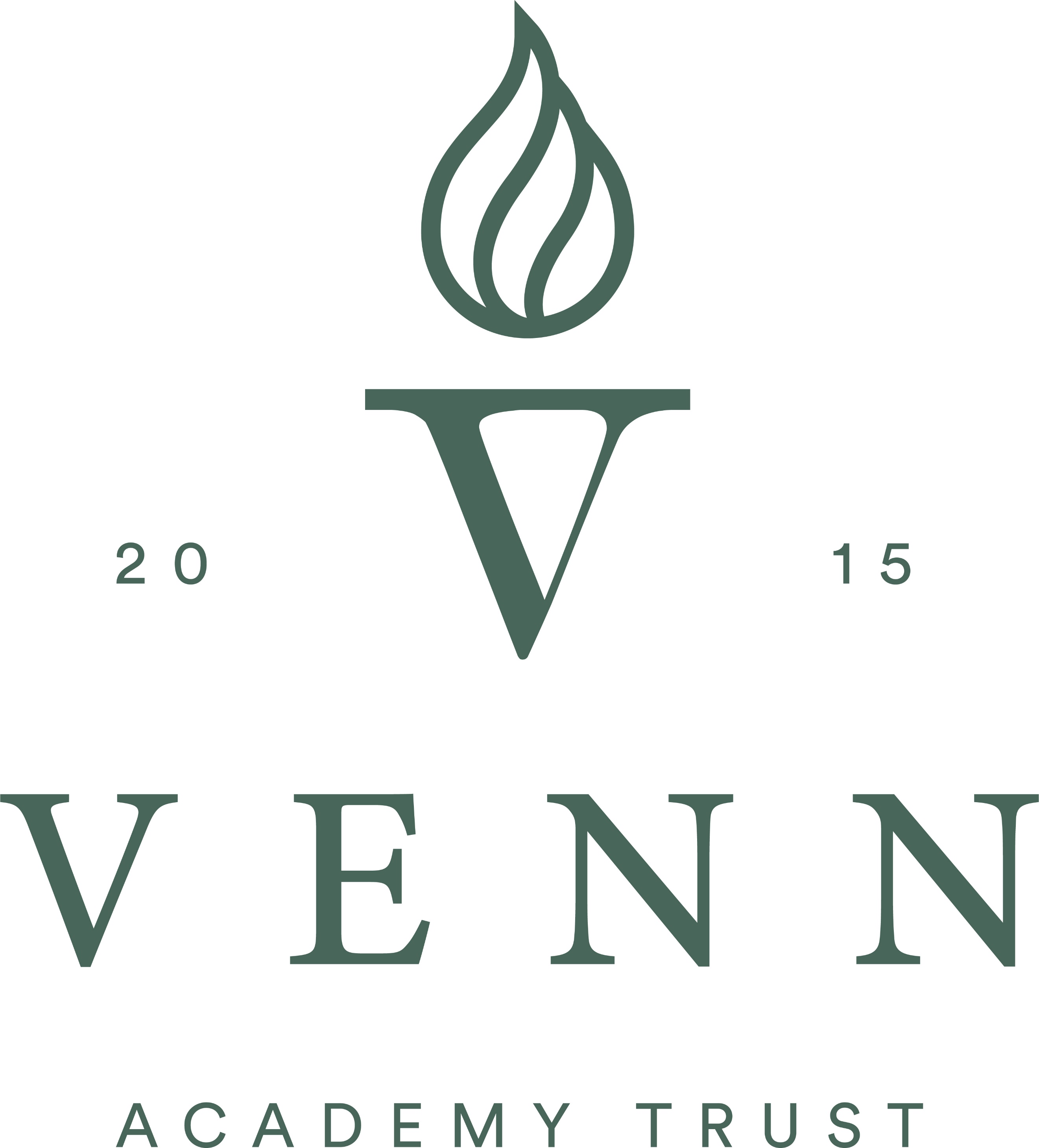 JOB DESCRIPTION and PERSON SPECIFICATIONSigned: ...................................................	Date: .................................................ACADEMY:A Venn AcademyREPORTING TO:  Head of SchoolREPORTING TO:  Head of SchoolGRADE:            Teachers Pay Scale GRADE:            Teachers Pay Scale GRADE:            Teachers Pay Scale JOB TITLE:TeacherDATE PREPARED:  March 2016DATE PREPARED:  March 2016DIGNITY AT WORK: To show, at all times, a personal commitment to treating all customers and colleagues in a fair and respectful way, which gives positive regard to people’s differences and individuality (for example, gender, gender identity, nationality or ethnic origin, disability, religion or belief, sexual orientation, age).  Assists in ensuring equal access to services and employment opportunities for everyone and promotes the Equal Opportunities in Employment Policy adopted by the Trust.DIGNITY AT WORK: To show, at all times, a personal commitment to treating all customers and colleagues in a fair and respectful way, which gives positive regard to people’s differences and individuality (for example, gender, gender identity, nationality or ethnic origin, disability, religion or belief, sexual orientation, age).  Assists in ensuring equal access to services and employment opportunities for everyone and promotes the Equal Opportunities in Employment Policy adopted by the Trust.DIGNITY AT WORK: To show, at all times, a personal commitment to treating all customers and colleagues in a fair and respectful way, which gives positive regard to people’s differences and individuality (for example, gender, gender identity, nationality or ethnic origin, disability, religion or belief, sexual orientation, age).  Assists in ensuring equal access to services and employment opportunities for everyone and promotes the Equal Opportunities in Employment Policy adopted by the Trust.DIGNITY AT WORK: To show, at all times, a personal commitment to treating all customers and colleagues in a fair and respectful way, which gives positive regard to people’s differences and individuality (for example, gender, gender identity, nationality or ethnic origin, disability, religion or belief, sexual orientation, age).  Assists in ensuring equal access to services and employment opportunities for everyone and promotes the Equal Opportunities in Employment Policy adopted by the Trust.PURPOSE:  To facilitate and encourage learning which enables students to achieve high standards; to share and support the corporate responsibility for the well-being, education and discipline of all students.The Job Description should be read alongside the range of professional duties of Teachers as set out in the Teachers’ Pay and Conditions Document.  The post holder will be expected to undertake duties in line with the professional standards for qualified teachers.PRINCIPAL ACCOUNTABILITIES:Please note decision making must be included within the Principal AccountabilitiesPRINCIPAL ACCOUNTABILITIES:Please note decision making must be included within the Principal AccountabilitiesTeaching and Managing Pupil LearningEnsure effective teaching of whole classes, groups and individuals so that teaching objectives are met, momentum and challenge are maintained, and best use is made of teaching time. Use teaching methods which keep pupils engaged, including stimulating pupils’ intellectual curiosity, effective questioning and response, clear presentation and good use of resources. Set high expectations for pupils' behaviour, establishing and maintaining a good standard of discipline through well-focused teaching and through positive and productive relationships.Planning and Setting Expectations/Pupil AchievementIdentify clear teaching objectives, content, lesson structures and sequences appropriate to the subject matter and the pupils being taught. Set appropriate and demanding expectations for pupils’ learning and motivation. Set clear targets for pupils' learning, building on prior attainment. Identify pupils who have special educational needs, and know where to get help in order to give positive and targeted support. Implement and keep records on Educational Health Care Plans (EHCPs).Assessment and EvaluationAssess how well learning objectives have been achieved and use this assessment for future teaching. Mark and monitor pupils’ class and homework providing constructive oral and written feedback, setting targets for pupils’ progress. Understand the demands expected of pupils in relation to the National Curriculum at Key Stages.Additional DutiesParticipate in the leading of, or lead, a specific curriculum area/ area of responsibility within the school.Play a leading role in reviewing policy for the teaching of a curriculum area/area of responsibility. Contribute to the production of the School Improvement Plan as appropriate.Audit or assist with an audit of, existing resources for a curriculum area/ area of responsibility, and offer advice on and co-ordinate the acquisition of new materials.Represent the school in local cluster groups and liaise with secondary schools concerning a curriculum area/ area of responsibility.Liaise with other co-ordinators and senior management within the school on curriculum planning to ensure a balanced and coherent curriculum is delivered.Relationship with Parents and the Wider communityPrepare and present informative reports to parents. Provide opportunities to develop pupils' understanding by relating their learning to real and work-related examples, recognising that learning takes place outside the school context.Liaise with agencies responsible for pupils' welfare.Manage Own Performance and DevelopmentTake responsibility for their own professional development and to keep up to date with research and developments in pedagogy and in the subjects they teach. Share corporate responsibility for the implementation of school policies and practices. Set a good example to the pupils they teach in their presentation and their personal conduct. Evaluate their own teaching critically and use this to improve their effectivenessManaging and Developing Staff and Other AdultsEstablish effective working relationships with professional colleagues including, where applicable, associate staff.Taking such part as may be required by the Head of School in the review, development and management of activities relating to a specific subject (s) area across the school.Advise and co-operate with the Head of School and other teachers on the preparation and development of courses of study, teaching materials, teaching programmes, methods of teaching and assessment.Managing ResourcesSelect and make good use of textbooks, ICT and other learning resources which enable teaching objectives to be met.General duties:To share in the corporate responsibility for the well-being and discipline of all pupils.To maintain positive relationships with the parents and carers of the children.To take a full role in the wider life of the school.Demonstrate an active contribution to the policies and aspirations of the school.To be responsible for your own safety and that of others.Demonstrate commitment to, and responsibility for, own professional development.Demonstrate knowledge and understanding and take account of wider curriculum developments which are relevant to their work.To promote and safeguard the welfare of children and young persons in accordance with the Safeguarding Children in Education under the provisions of the Education Act 2002 Section 175GENERAL:The above principal accountabilities are not exhaustive and may vary without changing the character of the job or level of responsibility.The above duties may involve having access to information of a confidential nature, which may be covered by the Data Protection Act.  Confidentiality must be maintained at all times.The post holder must be flexible to ensure the operational needs of the school are met.  This includes the undertaking of duties of a similar nature and responsibility as and when required, throughout the various work places in the school.To promote the school’s Equal Opportunity Employment policy.The Health and Safety at work etc Act (1974) and other associated legislation places responsibilities for Health and Safety on all employees.  Therefore, it is the post holders responsibility to take reasonable care for the Health, Safety and Welfare of him/herself and other employees in accordance with legislation and the school’s Safety Policy and programme.  Specific details are outlined in the Departmental Safety Policy.Where the post holder is disabled, every effort will be made to supply all the necessary employment aids, equipment or adaptations to enable him/her to perform the full duties of the job.  If, however, a certain task proves to be unachievable then the job redesign will be given full consideration.  GENERAL:The above principal accountabilities are not exhaustive and may vary without changing the character of the job or level of responsibility.The above duties may involve having access to information of a confidential nature, which may be covered by the Data Protection Act.  Confidentiality must be maintained at all times.The post holder must be flexible to ensure the operational needs of the school are met.  This includes the undertaking of duties of a similar nature and responsibility as and when required, throughout the various work places in the school.To promote the school’s Equal Opportunity Employment policy.The Health and Safety at work etc Act (1974) and other associated legislation places responsibilities for Health and Safety on all employees.  Therefore, it is the post holders responsibility to take reasonable care for the Health, Safety and Welfare of him/herself and other employees in accordance with legislation and the school’s Safety Policy and programme.  Specific details are outlined in the Departmental Safety Policy.Where the post holder is disabled, every effort will be made to supply all the necessary employment aids, equipment or adaptations to enable him/her to perform the full duties of the job.  If, however, a certain task proves to be unachievable then the job redesign will be given full consideration.  CONTEXT:The academy and the Trust have a strong commitment to developing a positive culture of high standards, expectations, achievements and meeting individual student needs and aspirations.The school’s contribution to pupils and community development will be pivotal in achieving academy and the Trust ambitious objectives in increasing Social Inclusion within the City.CONTEXT:The academy and the Trust have a strong commitment to developing a positive culture of high standards, expectations, achievements and meeting individual student needs and aspirations.The school’s contribution to pupils and community development will be pivotal in achieving academy and the Trust ambitious objectives in increasing Social Inclusion within the City.DIMENSIONS:  All sections should be completed – if there aren’t any state ‘none’1.	Responsibility for Staff:To support Teaching Assistants who may be assigned to the teaching group.2.	Responsibility for Customers/Clients:To share corporate responsibility for the wellbeing and discipline of pupils.To maintain positive relationships with parents and carers of the children.To be responsible for your own safety and that of others.3.	Responsibility for Budgets:Help ensure expenditure is targeted and spent appropriately to support any priorities.4.	Responsibility for Physical Resources:Monitor and oversee resources.WORKING RELATIONSHIPS:All sections should be completed – if there aren’t any state ‘none’1.	Within Service Area/Section:Ability to establish good professional relationships and effective working relationships with a range of partners colleagues and pupils at a variety of levels. 2.	With Any Other Trust Areas (where applicable)Collaborate with other agencies in providing for the educational, intellectual, spiritual, moral, social and cultural wellbeing of the students and their families.3.     With External Bodies to the SchoolCollaborate with other agencies in providing for the educational, intellectual, spiritual, moral, social and cultural wellbeing of the students and their families.ORGANISATION CHART: Executive HeadteacherHead of SchoolAssistant HeadteachersSenior Leadership TeamTeachersSupport StaffTick relevant level for each categoryTick relevant level for each categoryTick relevant level for each categoryTick relevant level for each categoryTick relevant level for each categoryTick relevant level for each categoryNot applicableLowModerateHighVery HighIntenseSupporting Information (if applicable)PHYSICAL DEMANDS:Physical Effort and/or Strain – (tiredness, aches and pains over and above that normally incurred in a day to day office environment).XInvolves regular lifting, carrying, bending etc.  Occasional outdoor workingWORKING CONDITIONS:Working Conditions – (exposure to objectionable, uncomfortable or noxious conditions over and above that normally incurred in a day to day office environment). XMaybe required to visit students and families in a range of environments in addition to school this may include clients own home.  Required to engage hard to help, challenging and sometimes unpredictable clients.EMOTIONAL DEMANDS:Exposure to objectionable situations over and above that normally incurred in a day to day office environment.XRegularly exposed to highly confidential and sensitive information which can be of an upsetting nature.  Required to work with and engage a range of students and families who may be hostile or difficult to help or have a range of challenging conditions.  Involved in safeguarding and child protection cases.PERSON SPECIFICATIONPERSON SPECIFICATIONPERSON SPECIFICATIONTick relevant columnTick relevant columnList code/s*The information listed as essential (the column that is shaded) is used as part of the job evaluation process.  The requirements identified as desirable are used for recruitment purposes only.*Codes: AF = Application Form, I = Interview, CQ = Certificate of Qualification, R = References (should only be used for posts requiring DBS’s), T = Test/Assessment, P = PresentationThe information listed as essential (the column that is shaded) is used as part of the job evaluation process.  The requirements identified as desirable are used for recruitment purposes only.*Codes: AF = Application Form, I = Interview, CQ = Certificate of Qualification, R = References (should only be used for posts requiring DBS’s), T = Test/Assessment, P = PresentationThe information listed as essential (the column that is shaded) is used as part of the job evaluation process.  The requirements identified as desirable are used for recruitment purposes only.*Codes: AF = Application Form, I = Interview, CQ = Certificate of Qualification, R = References (should only be used for posts requiring DBS’s), T = Test/Assessment, P = PresentationEssentialDesirableHow identified 1. Qualifications:Qualifications:Qualifications:Qualifications:Qualifications:1. Qualified Teacher StatusQualified Teacher StatusXAF, CQ1. Further relevant professional developmentFurther relevant professional developmentXAF, I1. Child Protection Level 1Child Protection Level 1XAF2. Relevant Experience:Relevant Experience:Relevant Experience:Relevant Experience:Relevant Experience:2. A track record of consistently good/outstanding classroom practiceA track record of consistently good/outstanding classroom practiceXAF. R, P2. Relevant experience of holding an area of responsibility/or leading a significant project/club in a school (will be required to state strengths)Relevant experience of holding an area of responsibility/or leading a significant project/club in a school (will be required to state strengths)XAF, I2. Familiarity with the advances that ICT is bringing to schoolsFamiliarity with the advances that ICT is bringing to schoolsXAF2. Successful experience of working in Key StagesSuccessful experience of working in Key StagesXAF, I2. Experience of working with parents and the wider community to enhance the learning processExperience of working with parents and the wider community to enhance the learning processXAF3. Skills (including thinking challenge/mental demands):Skills (including thinking challenge/mental demands):Skills (including thinking challenge/mental demands):Skills (including thinking challenge/mental demands):Skills (including thinking challenge/mental demands):3. Motivation to work with children and young peopleMotivation to work with children and young peopleXAF, I3. Ability to form and maintain appropriate relationships and personal boundaries with children and young people Ability to form and maintain appropriate relationships and personal boundaries with children and young people XAF, I3. An ability to inspire, motivate, challenge and support othersAn ability to inspire, motivate, challenge and support othersXAF, I, R3. Excellent teaching skillsExcellent teaching skillsXP, R3. Ability to use a range of data to identify strengths and areas for improvementAbility to use a range of data to identify strengths and areas for improvementXAFWillingness to run or support an after school club at some point in the yearWillingness to run or support an after school club at some point in the yearXAF, I, RAbility to work collaboratively as part of a teamAbility to work collaboratively as part of a teamXAF, I, R4. Knowledge:Knowledge:Knowledge:Knowledge:Knowledge:4. A knowledge and commitment to safeguarding and promoting the welfare of children and young peopleA knowledge and commitment to safeguarding and promoting the welfare of children and young peopleXI4. Knowledge and understanding of current educational developmentKnowledge and understanding of current educational developmentXAF, I4. Knowledge of Assessment for Learning and effective target setting Knowledge of Assessment for Learning and effective target setting XAF, I4. Understanding of the processes to raise standards and promote progressUnderstanding of the processes to raise standards and promote progressXAF, I4. Understanding of the way children learn and different teaching methodsUnderstanding of the way children learn and different teaching methodsXIKnowledge and understanding of the curriculumKnowledge and understanding of the curriculumXAFUnderstanding of and a commitment to developing links between home, school and the communityUnderstanding of and a commitment to developing links between home, school and the communityXAF, IUnderstanding of and commitment to equality of opportunityUnderstanding of and commitment to equality of opportunityXAF, IFamiliar with the use of Team Teach/De-escalation techniquesFamiliar with the use of Team Teach/De-escalation techniquesXAF, I5. Interpersonal/Communication Skills:Verbal SkillsInterpersonal/Communication Skills:Verbal SkillsInterpersonal/Communication Skills:Verbal SkillsInterpersonal/Communication Skills:Verbal SkillsInterpersonal/Communication Skills:Verbal Skills5. Enthusiasm and motivationEnthusiasm and motivationXI5. Personal vision of educationPersonal vision of educationXAF, I5. Willingness to take part in the broader life of the schoolWillingness to take part in the broader life of the schoolXI, R5. Willingness to offer extra-curricular activities Willingness to offer extra-curricular activities XI, AF, R5. Written SkillsWritten SkillsWritten SkillsWritten SkillsWritten Skills5. Good quality written communication skills – the ability to write for a variety of audiencesGood quality written communication skills – the ability to write for a variety of audiencesXAF6.Other:Other:6.Desire to work at this establishment in particular Desire to work at this establishment in particular XI6.Commitment to providing excellent service to the schools and governing body Commitment to providing excellent service to the schools and governing body XAF, IThe requirements listed below are not considered during the job evaluation process, but are essential requirements for the role that will be assessed during the recruitment process.The requirements listed below are not considered during the job evaluation process, but are essential requirements for the role that will be assessed during the recruitment process.The requirements listed below are not considered during the job evaluation process, but are essential requirements for the role that will be assessed during the recruitment process.The requirements listed below are not considered during the job evaluation process, but are essential requirements for the role that will be assessed during the recruitment process.The requirements listed below are not considered during the job evaluation process, but are essential requirements for the role that will be assessed during the recruitment process.The requirements listed below are not considered during the job evaluation process, but are essential requirements for the role that will be assessed during the recruitment process.78 78 78 78 Additional Requirements:78 78 NoneN/A78 78 Disclosure of Criminal Record:78 78 The successful candidate’s appointment will be subject to the school/academy obtaining a satisfactory Enhanced and Barring List Disclosure from the Disclosure and Barring Service (if ticked as an essential requirement).XDBS Disclosure78 78 If the post-holder requires a DBS disclosure the candidate is required to declare full details of everything on their criminal record.XAF(after short listing)78 78 If the post-holder does not require a DBS disclosure the candidate is required to declare unspent convictions only.N/AAF(after short listing)78 78 78 78 78 78 